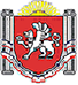 БЕРЕЗОВСКИЙ СЕЛЬСКИЙ СОВЕТ РАЗДОЛЬНЕНСКОГО РАЙОНАРЕСПУБЛИКИ КРЫМ42 (внеочередное) заседание 2 созываРЕШЕНИЕ   29 апреля 2022 г.                  			№ 271с. Березовка    О назначении даты отчёта председателя Березовского сельского совета – главы Администрации Березовского сельского поселения А.Б. Назар               В соответствии с Федеральным законом Российской Федерации № 131-ФЗ от 06.10.2003 г. «Об общих принципах организации местного самоуправления в Российской Федерации, Уставом Березовского сельского поселения, решением 18 заседания Березовского сельского совета 1 созыва от 30.09.2015 г. № 161 «Об утверждении Положения о порядке представления и рассмотрения ежегодного отчета главы Березовского сельского поселения о результатах деятельности» Березовский сельский совет РЕШИЛ:Организовать и провести мероприятия по отчету председателя Березовского сельского совета – главы Администрации Березовского сельского поселения. Установить место, дату и время проведения отчета: Республика Крым, Раздольненский  район, с. Березовка,  дом № 52, Администрация  Березовского сельского поселения. Дата проведения - 01 июня 2022 г. Время проведения - 14-00.  Обнародовать данное решение путем размещения на информационных стендах населенных пунктов Березовского сельского поселения и на официальном сайте Администрации Березовского сельского поселения в сети Интернет (http:/berezovkassovet.ru/).Контроль за выполнением настоящего решения возложить на председателя Березовского сельского совета – главу Администрации Березовского сельского поселения.Настоящее решение вступает в силу со дня его официального обнародования.Председатель Березовского сельскогосовета – глава АдминистрацииБерезовского сельского поселения	                                   		  	А.Б. Назар